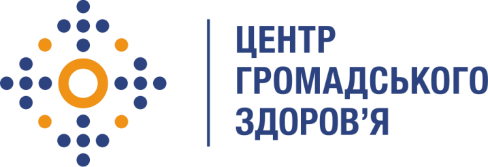 Державна установа 
«Центр громадського здоров’я Міністерства охорони здоров’я України» оголошує конкурс на посаду Начальника відділу аудиту.Назва позиції: Начальник відділу аудитуІнформація щодо установи:Головним завданнями Державної установи «Центр громадського здоров’я Міністерства охорони здоров’я України» (далі – Центр) є діяльність у сфері громадського здоров’я. Центр виконує лікувально-профілактичні, науково-практичні та організаційно-методичні функції у сфері охорони здоров’я з метою забезпечення якості лікування хворих на cоціально-небезпечні захворювання, зокрема ВІЛ/СНІД, туберкульоз, наркозалежність, вірусні гепатити тощо, попередження захворювань в контексті розбудови системи громадського здоров’я. Центр приймає участь в розробці регуляторної політики і взаємодіє з іншими міністерствами, науково-дослідними установами, міжнародними установами та громадськими організаціями, що працюють в сфері громадського здоров’я та протидії соціально небезпечним захворюванням.Завдання:Керівництво роботою відділу та організація роботи з внутрішнього фінансового контролю фінансово-господарської діяльності з питань цільового та ефективного використання бюджетних коштів, а також збереження державного майна, достовірності ведення бухгалтерського обліку.Здійснення за дорученням Генерального директора контрольних заходів з питань фінансово-господарської діяльності.Забезпечення підготовки відповідно до встановленого порядку  плану проведення контрольних заходів. Підготовка матеріалів проведених контрольних заходів, підготовка проектів наказів про усунення та попередження виявлених порушень.Розробка пропозицій та заходів щодо усунення виявлених недоліків і порушень фінансової дисципліни Організація контролю за виконанням прийнятих за результатами контрольнихзаходів рішень, а також усунення виявлених недоліків.Здійснення обліку проведених контрольних заходів.На підставі проведеного аналізу виконання плану ревізійної роботи надаватиГенеральному директору Центру пропозиції щодо покращання внутрішнього фінансового контролю.Подання в установленому порядку звітності Вимоги до професійної компетентності:Вища освіта (бухгалтерська, фінансова, економічна);Досвід роботи від 5-ти років на посаді аудитора;Знання основ побудови систем управління ризиками і внутрішнього контролю;Знання чинного законодавства України в сфері бухгалтерського, податкового, бюджетного   обліку;Впевнений користувач ПК (Microsoft Office Excel, 1С 8.2);Бажано наявність одного із сертифікатів (CIA, ACCA, DipIFR);Досвід проходження перевірок контролюючими органами;Вміння аналізувати великі масиви інформації;Пунктуальність та уважність до деталей, вміння гнучко працювати з інформацією, виявляти проблему і знаходити шляхи її вирішення;Дотримування правил ділового етикету;Резюме мають бути надіслані електронною поштою на електронну адресу: vacancies@phc.org.ua. В темі листа, будь ласка, зазначте: «347-2021 Начальник відділу аудиту».Термін подання документів – до 14 вересня 2021 року, реєстрація документів 
завершується о 18:00.За результатами відбору резюме успішні кандидати будуть запрошені до участі у співбесіді. У зв’язку з великою кількістю заявок, ми будемо контактувати лише з кандидатами, запрошеними на співбесіду. Умови завдання та контракту можуть бути докладніше обговорені під час співбесіди.Державна установа «Центр громадського здоров’я Міністерства охорони здоров’я України»  залишає за собою право повторно розмістити оголошення про вакансію, скасувати конкурс на заміщення вакансії, запропонувати посаду зі зміненими обов’язками чи з іншою тривалістю контракту.